Dr. Jakabné Zelei Erzsébet pedagógiai szakpszichológus: TehetségazonosításPécsi Tudományegyetem Gyakorló Általános Iskola és Gimnázium 1. Számú Általános IskolájaIskolánk nagy múltra tekint vissza, így a tehetséggondozás terén is nagy hagyományokkal rendelkezik. Megtisztelve éreztem magam, amikor lehetőséget kaptam arra, hogy a TaMPed pályázat keretein belül csatlakozhattam kollégáimhoz, valamint a tehetségazonosítás során végzett munkám eredményeivel hozzájárulhattam a sikeres tehetséggondozásuk folyamatához.Miután szakmai szempontok mérlegelését követően kiválasztottam a tehetségazonosításhoz szükséges vizsgálati eszközeimet, tájékoztattam az osztályfőnököket a felmérés céljáról, kértem az együttműködésüket, majd megegyeztem velük a lebonyolítás részleteiről.Ezt követően kértem fel a volt alsós osztályfőnököket a Williams-skála kitöltésére.Annak a kötelezettségemnek is eleget tettem, hogy kiküldtem, majd összegyűjtöttem a visszaérkező szülői beleegyező nyilatkozatokat.Amikor mindezzel végeztem, csak akkor töltötték ki a diákok osztályfőnöki órák keretén belül a kérdőíveket. A kérdőívek csoportos felvételét követően vettem fel a tanulókkal egyéni formában a teszteket. A kérdőívek és a tesztek kiértékelése után, azok eredményeit Excel-táblázatban rögzítettem.Miután mindennel végeztem, az eredményeket megbeszéltük és a teendőket megterveztük az osztályfőnökkel, a szülőkkel és a diákokkal.Az érdeklődő és segítséget kérő pedagógusokkal azóta is folyamatosan kapcsolatban állok, konzultálok, szakmai kérdésekben a rendelkezésükre állok.Mivel a személyes adatok kezelése hatalmas felelősséget jelent, ezért én is nagy hangsúlyt fektettem az adatvédelemre. A GDPR-nak megfelelően először is beszereztem a szülői beleegyező nyilatkozatokat. Csak azokkal a gyerekkel töltettem ki a kérdőíveket és vettem fel a teszteket, akik szülői beleegyező nyilatkozattal rendelkeztek. Az eredményeket Excel táblázatban rögzítettem, ahol a gyerekek neve helyett kódokat használtam.Csak az osztályfőnököknek és az osztályfőnök-helyetteseknek biztosítottam dekódolási lehetőséget.Az érdeklődő szülőkkel csak a saját gyermekük eredményét osztottam meg, egyéni konzultációs formában.Minden gyermekkel egy újabb, egyéni találkozás alkalmával beszéltem át az eredményeit.Mivel minden produktum szenzitív adatnak minősül, ezért azokat zárt szekrényben tárolom.A vizsgálat során a pszichológus etikának megfelelően jártam el, a titoktartás szabályait betartottam.Alapvetően fontosnak tartom, hogy a pedagógusok ne csak a diákjaik kognitív képességeivel legyenek tisztában, hanem azok mentális állapotával is. Ezért kifejezetten olyan vizsgálati eszközöket terveztem be, amelyek nem csak a tehetséges diákok beazonosítására alkalmasak, hanem az egyes diákok mentális állapotára, valamint az osztály egészének az általános légkörére is rámutattak.Ezeket a szempontokat figyelembe véve esett a választásom a Szabó Éva-féle Iskolai kötődés kérdőívre, a Kreativitás terén a kortárs azonosításra alkalmas kérdőívre, a volt alsós osztályfőnököknek szánt Williams-skálára, a Gyarmathy Éva-féle Érdeklődés Térképére, a MAWGYI-R intelligenciatesztre, a RAVEN-féle Progresszív Mátrix nonverbális intelligenciatesztre. Ez utóbbi kettőt a TaMPeD pályázat keretén belül nyerte el iskolánk. I. Szabó Éva féle Iskolai Kötődés kérdőív Az iskola az a társas tér, amelyben napjainkban a tanulók a legtöbb időt töltik el a családjuk nyújtotta otthon mellett. Ezért nem mindegy, hogyan érzik magukat a diákok az iskolában, és ezért vált napjainkban kulcsfontosságúvá az iskolában dolgozó szakemberek szerepe a fiatalok viselkedésének nevelésében és nézeteinek formálásában az eddig is meglévő oktatási feladatok mellett. Egyre több kutatás eredménye azt igazolta, hogy a diákok iskolai sikerei nem csak az érdemjegyek és az iskolai karrier függvényében értelmezhetőek, hanem sikerességük attól is függ, hogy mennyire érzik jól magukat az iskolában, és mennyire sikeresek a kapcsolatteremtésben, mennyire kötődnek az iskolájukhoz. A nemzetközi, majd a magyarországi kutatások azt is alátámasztották, hogy az iskolai kötődés mértéke számos fontos változóval mutat pozitív összefüggést. Így a megfelelő önbecsüléssel, jó önértékeléssel, az alacsonyabb szintű érzelmi distresszel, a tanulás iránti motivációval, a jobb tanulmányi teljesítménnyel, az iskolai cselekvések aktivitásával, a megfelelő tanulmányi előmenetellel, az iskola sikeres befejezésével, a továbbtanulással.Mindezek miatt tartottam fontosnak feltárni én is, hogy mennyire szeretnek iskolába járni a diákjaink, és ennek érdekében választottam a Szabó Éva féle Iskolai Kötődés kérdőívet.A kérdőív 20 kérdésből áll, mely kérdésekre négyféleképpen válaszolhattak a diákok.1 - egyáltalán nem jellemző rám2 - többnyire nem jellemző rám3 - nagyrész jellemző rám4 - teljesen jellemző rámA válaszokat 5 faktor szerint lehetett csoportosítani, azaz 5 féle információval szolgáltak a diákról:- általában az iskolához való viszonyáról- a társakhoz való viszonyáról- a tanárokhoz való viszonyáról- a tantárgyak iránti érdeklődéséről- az iskolai környezethez való viszonyáról.A kapott eredményeket Excel táblázatba vittem be, ahol az oszlopok alján megjelenítettem az osztály átlageredményeit, valamint a legmagasabb és a legalacsonyabb értékeket, a sorokban az egyes gyerekek eredményeit. A következő tanévben is megismételtem ugyanabban az osztályban a vizsgálatot, így az Excel táblázatban szereplő eredményeket faktoronként, összeredményenként, egyéni és osztályszinten összevethettem. A rögtön megjelenő különbségekből, változások irányából és mértékéből az egyénre és az egész osztályra vonatkozó következtetéseket vonhattam le.Az osztályfőnökökkel gyermekenként átnéztük a rész- és összeredményeket, értékeltük, elemeztük a két tanév közti különbségeket. Ugyanígy az egész osztály eredményeit is analizáltuk. Az alacsony kötődési mutatók arra sarkalltak minket, hogy mélyebb feltáró munkával megkeressük az okokat, illetve a szükséges intervenciós lépéseket a helyzet javítására.II. Kortársak általi tehetségazonosítás-kreativitás terénA tehetségazonosítás folyamatában érdemes figyelembe venni a gyerekeknek az egymásról alkotott véleményét is, mert ők olyan helyzetekben is látják egymás viselkedését, amilyenekben a pedagógusok talán nem. Sokszor a spontán szerveződő, szabadidős helyzetekben bátrabban, felszabadultabban mutatják meg azt, hogy mire képesek, mint a tanórákon. Ezért tartottam fontosnak felhasználni ezt a kérdőívet.Ebben a kérdőívben az volt a feladata a gyerekeknek, hogy írják le annak a három osztálytársuknak a nevét, akikről azt gondolják, hogy egy általuk talált kiskutyának a legtöbb, a legszokatlanabb, a legegyedibb nevet találnának ki. Akik szerintük a legszebb, legegyedibb, legszokatlanabb nyakörvet terveznék meg. Akik a legtöbb trükköt tanítanák meg a kutyussal, akik a legtöbb történetet írnának róla.III. Williams-skálaAz ötödik osztályban történő szűréseknél alapvető fontosságúnak tartottam azoknak az alsós pedagógusoknak a véleményét is kikérni, akik négy éven át, mindennap figyelemmel kísérték a diákok fejlődését, és ezért feltehetően ők ismerték meg a legjobban azt. Ennek érdekében használtam fel a Williams-skálát, melynek kitöltése során a fluencia, a flexibilitás, a képzelőerő, a komplexitás és a kockázatvállalás tételek mentén jellemezték volt diákjaikat, így járultak hozzá a tehetségazonosításuk és tehetséggondozásuk folyamatához.Az utóbbi két kérdőív eredményeit is egy Excel táblázatban rögzítettem, így tudtam azok közti különbségeket és azonosságokat megállapítani. Ez a módszer remek lehetőséget kínál az úgynevezett rejtett vagy alulteljesítő tehetségek beazonosítására. IV. Érdeklődés Térképe (Gyarmathy Éva)A tanulók érdeklődését a Gyarmathy Éva -féle Érdeklődés Térképe nevű kérdőívével mértem fel. Az érdeklődés feltárását nemcsak a tehetségazonosítás érdekében tartom szükségesnek, hanem később, a tehetséggondozás folyamata alatt is. Fontos azt nyomon követni, mert annak ismeretében sokkal célzottabban lehet a tehetséggazdagítás folyamatát is megtervezni. Az érdeklődés jól jelzi a képességszerkezetet, a fejlesztés kiinduló pontja lehet, és utal az erősebben fejlődő és a fejlesztendő területekre.Ez a kérdőív azért is nagyon hasznos, mert az érdeklődési körök feltárásán túl rámutat arra is, hogy milyen tanulási stílus által lesz hatékony a diák tanulása.1. Azok a diákok, akik a nyelvi tevékenységeket preferálják, a verbalitásra épülő tanulás, a magyarázatok, a szövegek olvasása, a jegyzetelés, a történetbe foglalás a jó tanulási módszer.2. Azok a tanulók, akik a logikai-matematikai tevékenységet jelölték meg preferált tevékenységükként, az anyag értelmezése, az összefüggések megtalálása, a rendszerezés, a csoportosítás segíti a tanulásukat.3. A téri-vizuális érdeklődést mutató diákoknak a képek, a filmek megtekintése, a térképek használata és készítése, az ábrák, a grafikonok használata, azaz a vizualizáció javasolt.4. A testi-mozgásos tevékenységet preferálóknak viszont érdemes eljátszani a rögzítendő anyagot, sétálva tanulni, azaz a tanulnivalót mozdulatokhoz kötni.5. A zenei érdeklődésűeknek mindenképpen az auditív csatornára épülő tanulás javasolt, azaz dalba foglalva, hangosan elmondva, felolvasva, a tananyagot ismételten meghallgatva érdemes tanulniuk.6. A társas-vezetői (interperszonális) tevékenységet preferáló diákoknak célszerű tanulókörben tanulniuk, vagy úgy, hogy a tananyagot megtanítják másoknak, egy témát megvitatnak a tanárukkal, a mentorukkal.7. Azok a tanulók, akik főleg a belső (intraperszonális) érdeklődési körnek megfelelő tevékenységeket jelölték meg a kérdőívben, nekik fontos a csendes, nyugalmas helyen történő önálló tanulás. Tanulásuk sokkal hatékonyabb, ha kutatómunkát végezhetnek, vagy a tananyagot a saját szempontjaik szerint átalakíthatják.Kiértékeléskor nézni kell, hogy melyek és milyen erősek a preferált érdeklődési területek. Ugyanígy fontos tudni, hogy melyek az elutasított területek, mert ezeket viszont fejleszteni kell, hogy ne legyenek akadályai a kiemelkedő teljesítménynek.Különösen oda kell figyelni arra, hogy van-e ellentmondás ugyanazon tevékenység esetében. Mert ha például pozitív és negatív irányban is magas eredményeket mutat, azaz ellentmondásos érdeklődésről van szó, akkor ennek hátterében részképességgond, vagy rossz tapasztalat, negatív élmény állhat, melyek elbizonytalanítják az érdeklődést.V. MAWGYI-R intelligenciatesztEz a teszt, bár számszerűen megmutatja a gyermek IQ-ját (intelligencia hányadosát) VQ-ját (verbális hányadosát), PQ-ját (cselekvéses, gyakorlati hányadosát), elsősorban nem ezek megállapítása érdekében használtam e tesztet, hanem azért, hogy felállítsam a képességprofilját. A képességprofil eredményei alapján még célzottabban és hatékonyabban lehet a gyermek tehetséggondozását megtervezni, mert azon jól leolvasható, hogy a tanuló saját magához képest miben erősebb és miben gyengébb. Tehát ezzel tehetségterületének megállapítása mellett jól feltérképezhető a fejlesztendő területe is.A teszt 10 területen ad részeredményt, mely alapján felállítható a képességprofil: - az általános ismeret, - általános megértés, - számolási gondolkodás, - szókincs, - rövid idejű memória, - főfogalom-megtalálás, - térbeli gondolkodás, - ok-okozati összefüggések átlátása, - rész-egész észlelés,- monotóniatűrés.    VI. RAVEN-féle Progresszív MátrixEz egy olyan nonverbális teszt, ami a vizuális-percepcióhoz szükséges képességeket, a logikus gondolkodást méri. A teszt 60 feladatból áll, geometriai figurákat tartalmaz, így kultúrától, nyelvi tényezőktől független módon működik, a világon bárhol használható. Ezért az egyik legjobban használható eljárás a tehetségvizsgálatokban. Egyénileg és csoportosan is felvehető.Azt az elvet vallom, hogy egy teszt nem teszt, ezért használtam két intelligenciatesztet. Tehát, amennyiben a MAWGYI-R intelligenciateszt eredményei és a RAVEN-féle Progresszív Mátrix eredményei egybeestek, akkor a mért intellektust biztosnak vehettem, kizárhattam a hamis eredményeket.Kiss Emőke : Tehetségazonosítás A Pécsi Tudományegyetem Gyakorló Általános Iskola és Gimnázium Deák Ferenc Általános Iskolája az erőforrásait kamatoztatva a tehetséggondozás egyik fontos helyszíne. A felkészült pedagógusi gárda és a pedagógusok munkáját segítő szakemberek együttes munkájának köszönhetően a tehetségazonosítás az intézményben kiemelt szerepet kap. Elsődleges célként a pályázatban részt vevő gyermekekkel való tesztfelvételt jelöltük meg.  Összesen 63 gyermekkel vettük fel a teszteket, a következő osztályokból: 5.a. - 24 fő, az 5.b. -23 fő, 6.b.-3 fő, 7.a. -10 fő, 7.b.- 3 fő. Valamint a gyermekeket tanító pedagógusokkal és a gyermekek szüleivel is vettünk fel kérdőíveket. GyermekekKognitív profil teszt Érdeklődés térkép Motivációs kérdőívPedagógusok Problémák, melyek tehetségre utaló jelek lehetnek kérdőívSzülők Az érdeklődési irányokra vonatkozó megfigyelési szempontok tehetségazonosításhoz kérdőívA tesztek kiválasztásánál a következő szempontokat vettük figyelembe:Számunkra elérhető tesztek legyenek - Nagyobb anyagi befektetést ne igényeljenek.Számítógépes alapú kitöltés – A tesztek nagy részét számítógépen töltötték ki a gyerekek. Ennek hátterében anyagi megfontoltság és a feldolgozás könnyebbsége miatt volt szükség. A kognitív profil és az érdeklődés térképe egy adatbázisban gyűjti a gyermekek eredményeit, így a feldolgozásnál ez előnyt jelent. Valamint az érdeklődés térképe grafikonon át mutatja meg az érdeklődési területek személyre szabott struktúráját.Időbeli tényezők – Olyan teszteket kellett választanunk, amelyek időben jól behatárolható keretek között vehetőek fel.Csoportos alkalmazás – A nagy mintaszámot figyelembe véve (63 gyermek),  a csoportosan is felvehető tesztek alkalmazása szinte elkerülhetetlen.Az adott korosztálynak megfelelő tesztek választása.A gyermekek érdekes és újszerű feladatokat kapjanak, hiszen a kitartó feladatvégzéshez ez is nagyon fontos szempont.Általunk már alkalmazott és kipróbált teszteket használjunk.A tehetségazonosító mérés másodlagos célja, hogy a tesztfelvételek lebonyolítása után visszajelzést adjunk a gyermekeknek, a szülőknek és a pedagógusoknak is. A visszajelzés sarkalatos pontja a tehetségazonosításnak. Több kérdés felmerül ezzel kapcsolatban. A visszajelzés nyelvezete - Szakkifejezések használata kizárva, ugyanis nem mindenki érti meg ezeket. Pár sor olvasása után elveszítheti érdeklődését. Nem szabad túl hosszú jelzést írni.Túlzottan elmarasztaló szavakat nem szabad használni, hiszen a szülőből ez negatív érzéseket válthat ki, a gyermek pedig elszenvedője lehet ennek. A visszajelzések készítése nem egyszerű feladat, a nagy mintaszám a többféle teszt és eredmény miatt. Arra törekedtünk, hogy mondataink minél közérthetőbbek legyenek. A csapatunk harmadlagos célja, hogy ezen eredményekre a már meglévő tehetséggondozó programok és szakkörök mellett újabbak jelenjenek meg. Valamint csoportos foglalkozás keretein belül az EQ fejlesztésre is szeretnénk nagy hangsúlyt fektetni.Tesztek Az egyik választott teszt a kognitív profil teszt volt, mely az egyén képességeinek egyedi mintázatát és jellegzetességeit mutatja meg.  A teszt a kognitív képességek, az információ feldolgozásának és az iskolai készségeket körbejáró feladatokból áll. Az erős és fejlesztendő oldalak kirajzolódása nagy segítséget nyújt a pedagógusoknak a gyerekekkel való további munkálatokban. Ez az eljárás az átlagostól eltérő gyerekek tanítási és fejlesztési terveinek elkészítéséhez támpontokat ad. A kognitív profil teszt magyar adaptációja Gyarmathy Éva nevéhez fűződik. A tesztet számítógépen töltötték ki a gyerekek. (https://kognitivprofil.hu/)A következő feladatokat választottuk:  figurák képemlékezetmegfigyelési időszóértelmezés képfelismerés „go no go”A kognitív profil teszt mellett az érdeklődés térképet is felvettük a gyerekekkel. Ez a teszt megmutatja az adott gyermek érdeklődési területeit, mely tartományokban kiemelkedő az elköteleződése. A Gardner által megállapított hét területnek feleltethetőek meg az érdeklődés térkép területei, melyek a nyelvi; a logikai-matematikai; a társas; az önreflexív; testi-mozgásos; zenei; téri-vizuális. Ez a teszt is Gyarmathy Éva nevéhez fűződik, melynek szintén az online számítógépes verzióját választottuk a gyerekeknek, hiszen a kognitív profil teszt után kevés idő alatt ki tudták ez is tölteni. A tesztet a http://erdeklodesterkepe.tehetseg.hu/ oldalon értük el.  A motivációs kérdőív kilenc területen át mutatja be, mely célok vezérlik a gyermekeket, milyen tényezők fontosak számukra. A kilenc terület a következő: versengés, hatalom, dicséret, visszajelzés, jutalom, társas törődés, társas függés, erőfeszítés, feladatorientáltság. A gyermek 36 állításban jelölheti meg az adott mondatok mennyire jellemzőek rá. Egy 1-5-ig terjedő skálán értékelheti a mondatokat. Minden területhez négy állítás tartozik és ez alapján kap pontszámot a diák. (https://www.tehetsegkapu.hu/tehetsegazonositoKerdoivek)A „problémák melyek tehetségre utaló jelek lehetnek” kérdőívet a gyermekek jelenlegi és előző osztályfőnökei is kitöltötték. 11 tulajdonságpáron keresztül a pedagógusok egy- egy nevet írnak a kérdőívre.  Ezek azt mutatják meg azt, hogy a tanárok hogyan vélekednek diákjaikról, valamint segíthet az alulteljesítő gyerekek felfedezésében is. Az eredmények összegzésekor minden egyes vizsgált személy rendelkezik egy szociálisan pozitív és negatív adattal. (Az adott kérdőív a Kőbányai Tehetségsegítő Stratégia beválogató rendszerének része.) A gyermekek szüleivel az „Az érdeklődési irányokra vonatkozó megfigyelési szempontok tehetségazonosításhoz” című kérdőívet vettük fel.  Ezen kérdéssort online verzióban küldtük el a szülők email címére. A teszt nyolc képességterületen méri fel a tanulók érdeklődését, 1-től 5-ig terjedő skálán lehet értékelni az egyes állításokat, attól függően mennyire igazak az adott gyermekre. (https://www.tehetsegkapu.hu/tehetsegazonositoKerdoivek)A tehetségazonosító mérés zárásakor az egyénenként elért eredmények elemzése a legfontosabb. Hiszen ekkor mutatkozik meg legjobban, hogy melyek a gyermek erős és fejlesztendő oldalai. Fóti Nóra: Angol nyelvű történetmesélés projektA tehetséggondozó csoport foglalkozásait történetmesélés fókusszal terveztem meg. A diákok az akkori 7. évfolyam (13 évesek) tanulói közül kerültek ki. A korosztály megválasztásának fő oka az volt, hogy ők voltak azok a gyerekek, akik angolul már magabiztosan használták a múlt időt, ami a kreatív történetíró projekt elengedhetetlen nyelvtani feltétele volt. A csoporttal 2020 októberében kezdtük el a nyolc hónapig tartó munkát. Az alábbiakban a projekt folyamatát ismertetem:Az első két hónap foglalkozásain a történetmesélés különböző változataival ismerkedtünk meg. A történetek különböző formáit (mese, újsághír, Tv hír, vicc, stb.) vizsgáltuk meg. Ezeken az alkalmakon többféle módszerrel dolgoztunk fel, illetve készítettünk történeteket:Elemeztünk képsorozatot, illetve egyelten kép alapján kitaláltuk, hogy mikor, miért, hogyan készülhetett a kép, kik lehettek a szereplők, stb. Az előzőhöz hasonló, és talán az egyik legnépszerűbb módja volt a történet-feldolgozásnak, amikor zörejek alapján gondolták ki a diákok a történetet (ld. források). Készült történet egy kezdőmondat, és egy utolsó mondat alapján is. Játszottunk olyan játékot, amikor a csoportot két kisebb csapatra osztottuk. Az egyik csoport a teremben maradt, míg a másik csoport elhagyta a termet, illetve egyesével jöttek vissza a terembe. Az első játékosnak elmondtam egy rövid történetet, amit ő továbbadott a terembe belépő következő játékosnak. Mivel nem tudták szóról szóra átadni az eredeti történetet, az folyamatosan változott, egyszerűsödött. A legképtelenebb történetek születtek a játék végére.Használtunk sztorikockákat (ld. források) is. Egy szettben kilenc különféle dobókocka található, amiknek hat-hat oldalán más-más kép van. Csoportokat alkotva dobtak mindegyik kockával és a kilenc kép alapján kellett összeállítaniuk egy történetet.Ezeket a gyakorlatokat pármunkában, max. 3 fős csoportokban, illetve frontálisan oldottuk meg.Azért, hogy érdekesebbé tegyük a foglalkozásokat, az óra elején minden diák dobott egyet az „érzelem dobókockával”. Ezen a kockán hat különféle érzelem volt található: vidám, szomorú, mérges, ijedt, meglepett és fáradt. Amilyen érzelmet dobtak a diákok, a foglalkozás egész időtartama alatt olyan érzelemmel kellett az órához hozzászólniuk, reagálniuk.A következőkben a diákok kedvenc történeteinek szereplőit, helyszíneit és a történet fő vonalát (háborúskodás, szerelem, kincsvadászat stb.) tárgyaltuk meg. A második fázisban (következő két hónap) közösen kiválasztottuk egy leendő közös történet szereplőit, és a történet kiindulópontjául szolgáló helyszínt. Ehhez egy szerencsekereket (ld. források) használtuk. Minden diák kitalált egy nevet és egy helyszínt. A neveket, a névhez tartozó foglalkozással együtt, beírtuk a szerencsekerékbe. Négyszer megpörgetve azt, megkaptuk a történet négy főszereplőjét: Joe (a vadász), Hawkins (az orvos), David (a drogdíler) és Bell (a fogorvos). A helyszínnel hasonlóképpen jártunk el. A diákok írtak egy-egy helyszínt, amit beírtunk a szerencsekerékbe és megpörgettük azt. A kerék a „park” helyszínnél állt meg, így az lett az első epizód kiindulópontja.Most, hogy már adottak voltak a szereplők és a kezdő helyszín, a diákok párokban megírták a történet első epizódját. A párokat véletlenszerűen választottuk ki egy párválasztó oldal segítségével. Miközben a párok a fogalmazásaikon dolgoztak, folyamatosan olvastam az írásaikat, és ahol kellett, javítottam a munkáikat. Az esetek többségében nyelvtani szerkezetekben kellett segítséget nyújtanom.Amikor mindegyik pár elkészült, felolvasták a megírt epizódot. Ezután közösen megszavaztuk, hogy melyik páros kezdő epizódja tetszett a legjobban. A következő órák során – az előzőekben leírt módon – újabb párokat alkotva írták meg a gyerekek a második, harmadik és a záró, negyedik epizódot. Külön hangsúlyt fektettünk arra, hogy minden alkalommal más tanulók alkossanak majd egy párt, hogy kiküszöböljük azt, hogy mindig a legügyesebbek vagy egynemű párok vagy a legjobb barátok dolgozzanak együtt.A harmadik lépésnél (újabb két hónap) a már elkészült történet feldolgozása történt csoportokban. A csoportokat itt már a gyerekek maguk alakíthatták ki. A tanulók szövegeket, párbeszédeket fogalmaztak meg ahhoz, hogy az utolsó, negyedik fázisnál majd végleges formát ölthessenek a történeteik. A projektnek ez a fázisa már sajnos távoktatásban zajlott a koronavírus miatti lezárás miatt 2021 tavaszán, ezért a diákoknak a csoportjaikon belül online kellett összedolgozniuk és elküldeniük az egyes epizódokhoz tartozó párbeszédeiket, amiket kijavítva kaptak vissza. A vírushelyzetből adódó lezárást követő utolsó foglalkozásokon a tanulók megtervezték a helyszíneket, megtanulták a párbeszédeket. A háromhavi lezárás rányomta sajnos bélyegét a munkára. A felvételek az utolsó pillanatban, szinte az utolsó tanítási héten készültek el. Sajnos így, a tervekkel ellentétben, nem sikerült megfelelő díszletet, helyszínt és jelmezt varázsolni a filmekhez, amik ezért kevésbé lettek látványosak és kicsit rövidre sikerültek.Mindezek ellenére a gyerekek élvezték a közös munkát és próbálták a körülményekhez képest a legjobb megoldást megtalálni a filmek elkészítéséhez. A filmek is csoportokban készültek. Maguk a tanulók voltak az színészek, a rendezők és a kameramanok is. Három film készült el, ezek közül kettő játékfilm-szerű és egy híradó jellegű. Mindhárom film a tanév során kitalált és megírt történetet mutatja be, de mégis más lett a végeredmény. A filmek mellett készült még a történetről egy újságcikk is, amely egy az interneten található újságcikk-készítő oldal segítségével (ld. források) öltött végleges formát.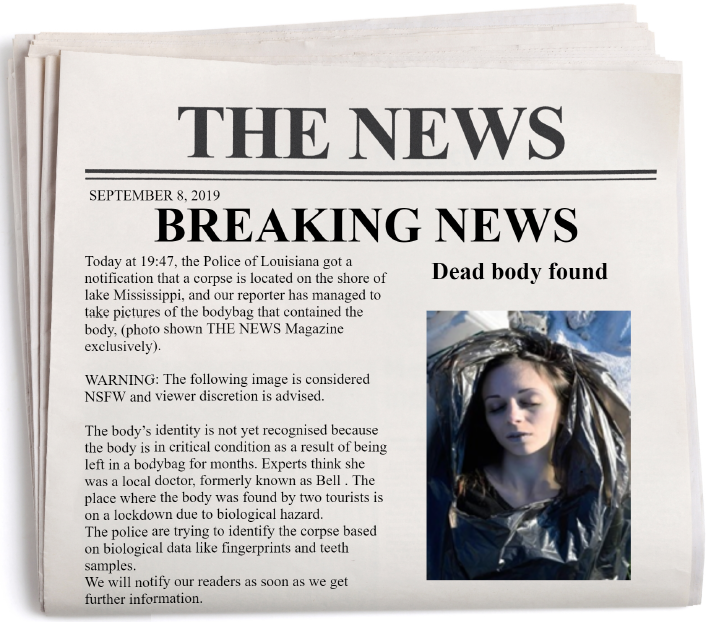 A közös munkát a filmek megtekintésével, értékelésével zártuk. Ekkor kapták meg a diákok a jutalmakat is: csokit, „Black Stories” kártyajátékot (ld. források) és az okleveleket.Tapasztalataim szerint a diákok szerették a projektet és sokat profitáltak belőle. Elmondásuk alapján, az volt számukra a legélvezetesebb, hogy sokat dolgozhattak párban, csoportban. Nem csak az életkori sajátosságukból adódó társas kötődés miatt, hanem azért is, mert sokat tanultak egymástól: kreatív megoldásokat, új szavakat, nyelvtani szerkezeteket is. A nyolc hónapig tartó munkába mindenki aktívan vette ki a részét, és lehetőségük nyílt arra is, hogy nem csak a nyelvi tehetségüket mutassák meg, hanem egyéb területen (kreatív írás, videóvágás stb.) is kibontakozhassanak. Források: Black stories: https://www.geekyhobbies.com/black-stories-card-game-review-and-rules/ (2020-09-16)Párválasztó: https://www.randomlists.com/team-generator (letöltve 2020-09-16)Szerencsekerék: www.wheeldecide.com (letöltve 2020-09-16)Sztorikockák: https://www.storycubes.com/en/ (letöltve 2020-09-16)Történet hangokból: https://www.youtube.com/watch?v=D_cnxFGaBy4&t=1s (2020-09-16)Újságcikk-készítő: https://www.101planners.com/borders/newspaper-generator/ (2021-06-10)Tóth Ildikó: SpeedEnglish Kids - tehetséggondozó szakkörAngol nyelv kezdő szintA szakköri anyag 5. évfolyamos tanulók számára készült, akik kezdő szintű nyelvtudással rendelkeznek. A tematikát olyan csoportban próbáltam ki, amelynek tagjai három különböző osztály tanulói, kiválasztásuk nem csak idegennyelvi képességeik, hanem motiváltságuk alapján is történt. A tanulókat tanítójuk és nyelvtanáruk javaslatára kerültek a csoportba. Időtartam: heti egy 90 perces foglalkozásTematika alapja:	H.Q. Mitchell  Lisa Goes to London                   		MM Publications                    		Starter LevelCélkitűzés a tanulók idegennyelvi tudásának fejlesztése annak érdekében, hogy életkoruknak megfelelő szinten folyékonyan, pontosan és magabiztosan legyenek képesek szóbeli kommunikációra.A tevékenységek a következő célok elérését segítik elő:szókincs bővítése: a különböző nyelvismerettel, háttértudással rendelkező tanulók esetében fontos, hogy legyen egy olyan közös alapszókincs, amellyel a foglalkozásokon kommunikálunk. Ennek kialakítását célozzák az első foglalkozások. Olyan szavakat, kifejezéseket kell választanunk, amely kihívást jelent azoknak is, akik bővebb szókészlettel rendelkeznek, és nem jelent túl nagy terhelést azoknak sem, akiknek kevesebb a szókincsük. A tematika lehetőséget ad a mindennapi élet szituációinak modellezésére, az ezekhez kapcsolódó párbeszédek kifejezéseinek begyakorlására.grammatikai struktúrák elsajátítása, automatikus használatuk kialakítása: a tanórák számától függően a tanulóknak különböző gyakorisággal van lehetőségük szóbeli megnyilvánulásra. Ezen a szinten rövid mondatokkal kommunikálnak, kérdésekre leggyakrabban egyszavas válaszokat adnak. A szókincsfejlesztéssel együtt a mondatok bővítése, a mondatrészek helyes sorrendjének elsajátítása a cél.  nyelvi gátlás csökkentése: a szakköri foglalkozásokon elsajátított közös szókincsen alapuló tevékenységek magabiztosabbá teszik azokat a tanulókat is, akik gátlásosabbak, félnek a kudarctól, s esetleg hátrányban érzik magukat azokkal szemben, akik több időt töltenek vagy töltöttek olyan környezetben, amely elősegíti az idegen nyelv elsajátítását. A sikerélmény az, amely a nehezebben megszólaló tanulókat motiválhatja a kommunikációba való bekapcsolódásra.országismereti tudás bővítése: a szakkör tematikájának alapjául szolgáló könnyített olvasmány lehetőséget nyújt nem csak a történet elolvasására és feldolgozására, hanem annak kibővítésére is. A célnyelvi ország fővárosához kapcsolódóan bármilyen országismerethez kapcsolódó tudnivalót megoszthatunk a tanulókkal. A brit kultúra megismerése erősíti a tanulók kapcsolatát az angol nyelvvel, felkeltheti érdeklődésüket, motiválhatja  további önálló ismeretszerzésre is.digitális kompetencia fejlesztése: az online oktatás minden iskolát rákényszerített arra, hogy létrehozza saját közös platformját, létrejöjjenek az online osztálytermek. A szakköri csoport szervezését is elősegíti, ha a jelenléti találkozások mellett megteremtjük az online kommunikáció lehetőségét is. Erősíti a közösséget, meg tudjuk osztani a foglalkozások anyagát nem csak a pedagógus, hanem a tanulók is, emellett a kollaboratív munka felülete.A foglalkozások során a tanulók megismerkednek olyan alkalmazásokkal, amelyeket nem csak idegennyelvi, hanem más tantárgyak önálló tanulását is támogatják. Ezekre példákat a szakkör tematikája tartalmaz.szociális kompetencia fejlesztése: a szituációk, párbeszédek eljátszása lehetőséget biztosít arra, hogy visszajelzéseket adjunk a tanulók adott helyzetben való viselkedéséről, a helyes szóhasználatról. A drámapedagógia eszközeivel elősegíthetjük egymás elfogadását, a csoport  érdekeinek szem előtt tartását, az egyes helyzetekben elvárt viselkedési módok megtanulását. önálló tanulás elsajátítása: a történet feldolgozása során a tanulók irányítottan, csoportmunkában végeztek kutatómunkát prospektusok, weboldalak használatával. Ezzel már bevezetjük őket az önálló tanulás módszertanába is. Az egymásnak összeállított feladatok, rejtvények pedig a logikus és a kritikai gondolkodás fejlődését segítik elő.TematikaAz első szakaszban nagy hangsúlyt kell fektetnünk a csoport közösséggé formálására, a jó hangulat megteremtésére, a motiváltság erősítésére. A drámapedagógiai eszközök használata rendszeres a foglalkozásokon, motiváló hatásuk vitathatatlan. Személyiségformáló, szocializáló tevékenység, fejleszti a kommunikációt, csökkenti a nyelvi gátlást. Az ebben a szakaszban megismert játékok visszatérő elemei a foglalkozásoknak.A saját arculat: közös név, logo, mottó, szakköri jelzéssel ellátott mappa, mind az egy csapathoz tartozást fejezik ki, erősítik a tanulók kapcsolatát egymással és a szakkörben folyó munkával is. A második szakasz a tervezettnél több foglalkozást vett igénybe, a tanulókat érdekelte a téma, így részletesebben ismerkedtünk meg az egyes nevezetességekkel. Az, hogy a 2. szakaszra mennyi időt fordítunk, függ a csoport érdeklődésétől, mennyire motiváló számukra a téma. A hangsúlyt azokra a tevékenységekre érdemes fordítani, amelyeket a gyerekek szívesen végeznek, legyen az kutatómunka, párbeszédírás vagy akár feladatok összeállítása. Az ezekben az elfoglaltságokban szerzett ismeretanyag fog megmaradni leginkább emlékezetükben.Ott Gábor: A TaMPeD pályázat robotika foglalkozás keretein belül eddig elvégzett tevékenységeink összefoglalója.A foglalkozás célja: Megismertetni a tanulókat a programozás és a 3D-modellezés alapjaival. Felhasználói szintű készségeket szerezni a lent felsorolt szoftverekben. Összekapcsolni és felhasználni a megismert rendszereket, projektalapú gondolkodás fejlesztése.Megismerni a célirányos gondolkodás előnyeit.Kialakítani s tervezési és gyártási folyamatok optimalizálásának képességétHibák felderítése, hibajavítás, tervmódosításA foglalkozások során alkalmazott módszerek:Egyéni projektalapú tevékenységOnline kollaborációProgramfejlesztésJátékos eszközhasználatEgyéni és csoportos versenyElvárt eredmények:Programozás, modellalkotás önállóan a legismertebb fejlesztőeszközök használatávalEszközhasználat, motoros képességek fejlesztéseKreatív és logikus gondolkodás fejlesztése.Projektalapú termékfejlesztés módszereinek megismeréseIKT területek közötti kapcsolatok felismerése, képességszintű használataVéleményalkotás, reflexió, önreflexióA fejlesztéshez felhasznált IKT eszközök:Számítógép, táblagép, mobiltelefonLEGO Mindstorms EV3 Educational robotDJI Tello programozható drónCraftbot Plus 3D-nyomtatóFoglalkozásokon használt szoftverek:ScratchTimber SketchupAdobe TinkerCadCraftware SlicerTello Edu app.Microsoft MakecodeLEGO Mindstorms EDU A foglalkozás keretein belül megvalósult órák tematikája:A foglalkozásokat követő tevékenységek:Pályázati dokumentáció anyagainak előkészítése, elkészült robotok és 3D-s nyomtatott modellek rendszerezése, címkézése.Módszertani segédanyag elkészítéseA foglalkozást nehezítő tényezők:A már meglévő alapokra építve sikerült feldolgozni a tantervet, bár a körülmények nem voltak ideálisak: A hagyományos oktatást az év végére felváltotta a digitális oktatás -->Kevesebb idő jutott a tervek megvalósítására, mint amennyit eredetileg szántunk. Az eredetileg tervezett projekteket a hagyományos tanórai oktatásba integráltuk.A nehézségek ellenére a tanterv fő pontjait érintettük, különböző feladatokon keresztül megvalósult a “Feladattól a termékig” elv és kiváló produktumok születtek.A foglalkozások során befejezett projektjeink:Programtervezés, játék készítés blokk-programozó felületen keresztülÜnnepi 3D-modellek készítéseNyomtatható 3D-modellek készítése, nyomtatásaLego robot építése előzetes terv segítségévelMunkadarab elkészítése 3D nyomtató segítségévelSaját tervezésű Lego robot elkészítése, programozása, optimalizálásaRobotok, drónok versenyeztetéseTelek István: Mozgásfejlesztő tehetség csoport (MOFET) beszámolójaA csoport hét fővel indult el. Mind a hét gyermek a PMFC Labdarúgó Akadémia igazolt játékosa.A csoport összetétele öt ötödik osztályos és kettő hatodik osztályos tanuló.A kiválasztás egyrészről az akadémia tálent programba mérések alapján bekerült tanulói, másrészről a PTE Deák Ferenc Gyakorló Általános Iskola és Gimnázium felvételi eljárásrendje alapján írásbeli mérés matematika és magyar tantárgyakból. Akik ennek a két feltételnek egyidejűleg megfeleltek azok kerültek be a tehetséggondozó programba.Témakörök: Az edzéselvű egyesületi típusú tantárgyi tantervében a következők jelennek meg: sportélettan, edzéselmélet és módszertan, sport anatómia, biomechanika valamint a sporttal kapcsolatos pszichológiai és pedagógiai területek tartalmai.Vezérelvek: A képességek csak a megfelelő alkalmazkodást kiváltó terhelések hatására fejleszthetők optimális szintre!Minőségi tanulás = minőségi sportAmit már végrehajtottunk: A PTE ETK Sporttudományos laborban megtörtént minden tanuló 3D-s lézer testszkenneres vizsgálata és a legújabb inbody géppel felmértük a testösszetételüket, amit három havonta megismétlünk.Az ETK gyógytornász szakos hallgatói és a vezető gyógytornász segítségével mértük a tanulók antropometriáját, valamint feltérképeztük a fejlesztés területeket. Minden tanulóra külön fejlesztési tervet dolgoztunk ki, amit minden pénteken testnevelési óra keretében a gyógytornászok közreműködésével hajtanak végre tanulóink.A program végére a csoportnál az ízületi mozgáshatárok kitolódását/ ennek hozadékaként a sérülések mérséklését/ magas fokú izom lazaságot, sportágspecifikus koordináció és kondicionális képességek fejlődését és nem utolsó sorban a kognitívképességek fejlődését várom.Szeptemberben hét fővel elkezdődött a csoport munkája. Három 6. osztályos és négy 5. osztályos tanulóval.Szeptember második hetében az ETK Sporttudományos és Terhelésdiagnosztikai központjában diagnosztikus méréseket végeztünk a tanulókkal. Célunk kettős volt. Az első, hogy kiszűrjük a különféle deformitásokat, ami labdarúgó edzésen keletkeztek illetve a még nem észrevett problémákat. Ezért 3D-s lézeres testszkenner vizsgálat alá vettük a gyerekeket. A másik, hogy antropometriai mérés sorral feltártuk a gyerekek gyenge pontjait pl.: izomerő, mobilizáció, amire külön mindenkinek fejlesztési tervet készítettem. Segítségemre voltak az ETK gyógytornász hallgatói. Minden gyerekünkkel 2-3 hallgató foglalkozott. A testösszetételt is felmértük egy speciális géppel.A foglalkozások nagyon jó ütemben haladtak csak egy-két karantén időszak szólt csak bele a folyamatosságbaDecember elején minden mérést kontroll mérések követtek. Az eredmények a fejlesztések tükrében nagyon komoly fejlődést mutatnak minden szegmensben.A mérések tükrében minden gyerekre új fejlesztési tervet dolgoztam ki.Amit kértünk fejlesztési eszközök megérkeztek és hozzájárultak a minőségi munkavégzéshez és a javuló eredményeinkhez, amit ezúton is köszönök a vezetőknek.A második félévben folytattuk a fejlesztéseket. Minden tanulónak már három fejlesztési terve van, ami alapján otthon készül fel. A gyakorlatokat a gyógytornászokkal közösen állítottam össze. A következő ellenőrző tesztre május közepén kerül sor az ETK Sportdiagnosztikai Központjában. Eddig a terhelés mutatók alapján megállapítható, hogy ez a program messzemenőleg kiszolgálja a tehetséges gyerekek további fejlődését. A fejlesztő eszközparkot lehet még bővíteni annak érdekében, hogy 360 fokos lefedettséget lehessen produkálni a kognitív, affektív és motoros területeken.Reflexió:A fentiekhez kapcsolódva egy két gondolatot szeretnék megosztani. A sporttehetség azonosításának szempontjait a következő képen tudnám felosztani és a kiválasztáskor figyelembe venni:• Általános motoros tehetségről beszélünk, amikor a gyerek feltűnően gyorsan és hatékonyan tanulja meg a mozgásokat és nagyon színes mozgásrepertoárral rendelkezik, melyet könnyedén hív elő és jól alkalmazza. • Specifikus motorikusan tehetség. Az ilyen gyerek minden sportmozgásban átlagon felül ügyes. • Az adott sportágban kitűnő gyerekek a speciális sporttehetségek. Például egy vékony, nyúlánk gyerek, aki első ránézésre nem különbözik másoktól, azonban a vízfekvése, súlypontja, hajlékonysága könnyed úszómozgást enged számára, ami a vízben egy egész más embert mutat be nekünk. • Bizonyos tulajdonságok, képességek kiugró teljesítése mutatja a tulajdonság-specifikus tehetséget. (Testalkat alapján már szembetűnő lehet)Öröklődés és környezet: A tudomány 70:30 százalékarányban tulajdonít jelentőséget a két területnek a sportteljesítmény vonatkozásában. Az öröklődést befolyásoló tényezők a szomatotípus, vagyis a testfelépítés 75 százalékban. Az izomrostokat 70-90 százalékban köszönhetjük családi elődeinknek. A mozdulatgyorsaságot 65-72 százalékban örököljük. A reakcióidő 86 százalékban, a maximális izomerő 99, az állóképesség 93, a hajlékonyság 70-90 százalékban öröklődik. Az edzés, a szociokörnyezet, a táplálkozás és a hidratáltság 30 százalékban befolyásolják a sportteljesítmény eredményességet.Egyéb tényezők, amit az edző és a testnevelő sem tud befolyásolni Az életkor, a nem, az időjárás és a genetika tőlünk függetlenül alapozzák meg a teljesítményt. Viszont az egészségi állapotot, a motivációt lehet befolyásolni, hogy optimalizáljuk a fizikai képességeket. A tehetségpotenciált általában az alábbi mutatók alapján rendszerben vizsgálhatjuk: 1. Az egészségi állapot 2. Optimális testalkat jellemzése 3. A motoros képességek szintje 4. A motoros teljesítmény fejlődési üteme 5. A szilárd motoros teljesítmény stabilitása 6. Edzhetőség színvonala (jobb teljesítmény) 7. Terhelhetőség színvonala (marad a pozitív viszonyulás) 8. Ellenálló képesség a versenyzési stresszel szemben 9. Alacsony sérülékenység 10. Magas motivációs szint 11. Szociális tényezőkMi jellemzi a tehetséges sportolót?  edzésmunka hatására fizikailag, szellemileg fejlődik,  azonos terhelés hatására a társainál jobb eredményt ér el,  a terhelést jól viseli, a növelésére kedvezően reagál,  gyorsabban tanul és sikeresen alkalmazza a tanultakat,  a tanultakat célszerűen, gazdaságosan alkalmazza váratlan helyzetekben is,  szívós, kitartó, szorgalmas, ambiciózus,  vállalkozó kedvű, bátor, kudarc félelme alacsonyabb. A tudomány és a technika fejlődésével változtak a tehetség azonosításának módjai. Kiválasztás formák: 1. természetes,2. közvetett, 3. sikeren alapuló, 4. tudományos. Manapság a tudományos kiválasztásnak van leginkább létjogosutsága, bár a „jó szemű” szakember a sportoló képességeinek és körülményeinek ismeretében képes felismerni a tehetséget.Ami a program legfrissebb hozadéka, hogy a mérések eredménye képen elkezdtem használni az úgynevezett bio banding felkészítést:A kronológiai (naptári életkor) és a biológiai (szervezet fejlettségi szintje) életkor között az emberi fejlődés során jelentős eltérések alakulhatnak ki. A legnagyobb eltérések a pubertás korban lehetnek (12-16 év), akár két-három évnyi különbség is mutatkozhat. Az eltérés alapján beszélhetünk akcelerált és retardált fejlődést mutató gyerekekről. Párharcuk egy korosztályban (2-4 év különbséget jelentve) teljesen egyenlőtlen lesz, irreális eredményt mutatva. Ebből több anomália alakulhat:  akcelerált túl korán lesz tehetségnek kikiáltva,  retardált/ későn érő nem kapja meg a lehetőséget,  akcelerált idővel megreked és nem fejlődik tovább – csalódás,  retardált, ha kitartott és jó kezek között fejlődhetett, lehagyja társait.Tehát mindenki a biológiai életkorára kapja a terheléseket és a kognitív képességfejlesztő gyakorlatokat.Összegzés:A tehetség korai felismerése, a megfelelő kiválasztás, a pedagógiai nevelés, a kommunikáció és motiválás, a környezet támogató fellépése és az elkötelezettség mind együttesen nyújtja a tehetség gondozását és segíti a sikerek elérését. A tehetség = kincs A tehetséggondozás = lehetőség és felelősség A tehetséget a sport mellett az élet egyéb területén is az átlagosnál jobb képességek jellemzik. Az átlagot meghaladó eredményesség társadalmi és szociális érték. Egy testnevelőnek a szakmai fejlesztés mellett az is a feladata, hogy formálja a rábízott fiatalok személyiségét, és azok a civil életben is hasznos tagjai legyenek a társadalomnak. Abban, hogy a társadalom a tehetséggondozás számára elengedhetetlenül szükséges környezetet biztosítsa, mindenkinek, aki a társadalom alakításában szerepet vállal, lehetősége, és így felelőssége van1.szakaszRáhangoló foglalkozás – ismerkedéscsapatépítő drámajátékokjátékok szavakkal   Ötletek:  Julie Meighan:Drámázzunk!   Jane Revell: Energising your classroom1.szakaszLegyünk Team! névválasztás logo tervezése Teams csoport létrehozása szókincs, tudás felmérése játékokkal   Nyelvi játékok  A Ghent Egyetem word testje szókincs
  felmérésére1.szakaszHow do you feel?szókincs bővítésegyakorló feladatokszófelhő készítése a megismert szavakból   Bomb Squad Game   Grouping   A feladatok a https://flippity.net/ oldalon készültek. A weboldal kiválóan alkalmas szókincsfejlesztő, gyakorló feladatok készítésére online, ill. nyomtatható formában is.1.szakaszNyelvtani szerkezetekaz olvasmányban előforduló igeidők, alapvető nyelvtani szerkezetek átismétlése játékos formábanhallás utáni megértés     Present Continuous     Joanna Zaranška: Grammar Rhymes 2. szakaszA könyv olvasása előttKi, hol, miért? Olvasást megelőző feladatok, érdeklődés felkeltése   A foglalkozáson a könyv borítójának illusztrációját használtam az érdeklődés felkeltésére. Arra kerestük a választ, hogy kerülhetett Lisa Londonba.2. szakaszA könyv feldolgozása közben – nyelvi készségek fejlesztése:A feldolgozott könyv szóanyaga és a felhasznált kiegészítő videóanyagok szókincse túlmutat a tantervi követelményen, ezekhez kapcsolódó írásbeli és online feladatok segítségével bővítettük a tanulók szókincsét. A könyv helyszíneihez kapcsolódó szituációkhoz szófordulatokat, kifejezéseket tanultunk.2. szakaszSzókincsfejlesztésA feldolgozott könyv szóanyaga és a felhasznált kiegészítő videóanyagok szókincse túlmutat a tantervi követelményen, ezekhez kapcsolódó írásbeli és online feladatok segítségével bővítettük a tanulók szókincsét. A könyv helyszíneihez kapcsolódó szituációkhoz szófordulatokat, kifejezéseket tanultunk.2. szakaszOlvasási készségA könyv feldolgozását először frontálisan majd kiscsoportokban valósítottuk meg. Az egyes fejezeteket külön foglalkozásokon dolgoztuk fel. A szöveg megértésében szövegértési feladatok segítették a tanulókat, ahogy a megértés ellenőrzését is feladatokon keresztül végeztük.2. szakaszBeszédkészségA tanulók az olvasottak alapján röviden bemutatták a könyvhöz kapcsolódó helyszíneket. Az egyes helyszínekhez kapcsolódóan rövid szerepjátékokat találtunk ki közösen, ezeket eljátszották.2. szakaszHallás utáni megértésTémához kapcsolódó hanganyagot kaptak a tanulók otthoni meghallgatásra, kapcsolódó feladatokkal.2. szakaszA könyv olvasása után:Akadályverseny az online osztályteremben A tanulók párban dolgoztak a feladatokon, amelyek a könyvhöz kapcsolódó ismeretanyagon alapultak. Pl.:PuzzleScavenger HuntGroup the words3. szakaszInteraktív bemutató  létrehozása, amelynek tartalma:About MyselfMe and my SchoolMy City  A végső produktum témáihoz kapcsolódó szókincset az előzőleg feldolgozott olvasmány alapján a könyvünk témájához kapcsolódó szavakkal, kifejezésekkel bővítettük. A bemutatkozás témaköréhez eddig ismeretlen nyelvtani struktúrákat lexikai szinten megtanultunk használni. Kibővítettük nyelvtani ismereteiket a múlt idő használatával.A témákhoz kapcsolódóan először könnyített majd eredeti angol nyelvű szöveget dolgoztunk fel. A tanult nyelvtani szerkezeteket alkalmazva összefüggő bemutatkozó szöveget fogalmaztak magukról a tanulók, amelyről hanganyagot készítettünk.Megismerkedtünk azokkal az alkalmazásokkal, amelyek a végső produktum létrehozásához szükségesek. https://www.thinglink.com/o/creatorhttps://bookcreator.com/Ezek angol nyelvű applikációk, ezzel az internet és az online eszközök használatához szükséges szókincset is bővítettük.4. szakasz      Költők vagyunk – Roger McGough The Sound Collector c. versének feldolgozásaversírás a város hangjairólFeldolgoztuk Roger McGough The Sound Collector című versét, a tartalomhoz kapcsolódó szövegértési feladatokat oldottak meg a gyerekek.  A verset dramatizálva, csoportokban előadták a gyerekek, koncentrálva a hangsúlyokra és a hangutánzó szavak kiejtésére.A feldolgozott irodalmi mű felhasználásával, verset írtak a gyerekek a város hangjairól.A foglalkozásokat kiegészítettük a tanulók korosztályának megfelelő  rövid versek meghallgatásával, értelmezésével.4. szakaszZáró foglalkozásértékelésA szakkörvezető értékelése, a tanulók reflexiója szerzett tudásukról, javaslatok, ötletek megosztásaSorszámTémakör címeTevékenység1.BevezetésAdminisztratív feladatok és balesetvédelem. A tehetséggondozó szakkör feladatainak megbeszélése, csoportalkotás. Ismerkedés a foglalkozáson használatos eszközökkel.2.Programozás alapjaiHogyan, mit, és mivel programozunk? Fejlesztői rendszerek bemutatása. Fejlesztői rendszerek csoportosítása funkció és célcsoport szerint. Utasítások, matematikai függvények bemutatása programozási felületeken keresztül. (Scratch, Makecode). Algoritmizálás, programtervezés. Programozási struktúrák, példaprogramok. Egyszerű programok készítése, hibakeresés, hibajavítás. Program tesztelése, optimalizálása.3. Robotika alapjaiMitől robot a robot? Programozható robotok részegységeinek bemutatása – vezérlőegység, mozgatómotorok, szenzorok. (Lego Mindstorms, Keyestudio – Micro:bit, DJI Tello). Robot tervezés különböző szempontok figyelembevételével. Feladatspecifikus robotépítés. Robotok programozása: tárgy-érzékelés, akadály kikerülése, útvonalkeresés. Versenyfeladat: Színnel jelzett célpont megkeresése adott területen belül (időre).4.Robotika és 3D modellezés kapcsolataIsmerkedés háromdimenziós tervezőrendszerekkel (Sketchup, Inventor). Speciális hardvereszközök bemutatása és megismerése. (3D nyomtató, rajztábla). Craftbot nyomtató használata. Nyomtatható anyagok megismerése. Modell alkotás, elkészült modell átalakítása nyomtatáshoz (slicing).3D nyomtatóval készült tárgy mozgatása előre programozott robottal (Lego Mindstorms emelőkarral).Műanyagból készült elemek, egyedi - feladatspecifikus - robot alkatrészek tervezése és gyártása.SorszámTémakör címeTevékenység5.Robotok tervezéseA folyamat megfordítása – építsünk robotot adott feladathoz! Csoportos tervezési feladatok, komplex építési és programozási kihívások. Útvonalkövetés megoldásai különböző szenzorok alkalmazásával. Milyen a jó robot – stabilitás és megbízható működés. Program-, és robotfejlesztés lépései – hogy lesz a jó eszközből még jobb? Hibakeresés, hibaelhárítás, hardver-, és szoftverfejlesztési generációk. 6.Prototípustervezés 3D nyomtatóvalIsmerkedés a 3D nyomtatás lépéseivel: Tervezés, konvertálás, szeletelés, útvonaltervezés, nyomtatás. Nyomtatásra alkalmas anyagok típusai, tulajdonságaik és felhasználási területeik. (ABS, PLA, Nylon, PETG). Különböző nyomtatási technológiák megismerése. Nyomtatáshoz szükséges szoftverek kezelésének elsajátítása. A CraftBot nyomtató működése, használata. A 3D nyomtatás hibái, buktatói (helytelen anyagválasztás, elégtelen előkészületek, nem megfelelő beállítások, modellezési és szeletelési hiányosságok). Az elkészült modell finomítása, utómunkálatok.7. BlokkprogramozásTovábbi programozási felületek megismerése: Scratch, Makecode. A blokkprogramozás elmélete. A készített program átültetése más programozási felületekre (Javascript, Python, C++). Blokkprogramozás-oktató játékok (Blockly, Disney Infinity). Az elkészült program megosztása online formában. Programfejlesztés, program-optimalizálás. Feladat: Készítsünk egyszerű játékprogramot!8.Drónok programozásaIsmerkedés a programozható drónok működésével. Balesetvédelmi intézkedések. DJI tello vezérlőszoftver és firmware telepítése, működtetése. Ismerkedés a Droneblocks programmal. Drón programozása összetett mozgásokra. (Tello Edu) Irányítás a drónkamera használatával.9.ÖsszefoglalásAz elvégzett feladataink értékelése. Rögtönzött kiállítás az elkészült modellekből és robotokból. Ön- és társértékelés. Robotszépségverseny.